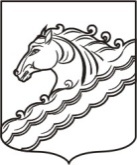 АДМИНИСТРАЦИЯ МУНИЦИПАЛЬНОГО ОБРАЗОВАНИЯ БЕЛОРЕЧЕНСКИЙ РАЙОН ПОСТАНОВЛЕНИЕот 								                     №г. БелореченскОб утверждении административного регламентапредоставления муниципальной услуги «Признание граждан малоимущими в целях принятия их на учет в качестве нуждающихся в жилых помещениях» В соответствии с Федеральным законом от 27 июля 2010 года № 210-ФЗ «Об организации предоставления государственных и муниципальных услуг», Постановлением Правительства Российской Федерации от 27 августа 2018 года № 996 «О внесении изменений в некоторые акты Правительства Российской Федерации», постановлением администрации муниципального образования Белореченский район от 10 октября 2018 года № 2230 «О внесении изменений в постановление администрации муниципального образования Белореченский район от 14 июля 2011 года № 1524 «Об утверждении Положения о порядке разработки и утверждения структурными подразделениями администрации муниципального образования Белореченский район административных регламентов предоставления муниципальных услуг и Положения о порядке проведения экспертизы проектов административных регламентов предоставления муниципальных услуг», руководствуясь статьей 31 Устава муниципального образования Белореченский район, п о с т а н о в л я ю:1. Утвердить административный регламент предоставления муниципальной услуги «Признание граждан малоимущими в целях принятия их на учет в качестве нуждающихся в жилых помещениях» (прилагается). 2. Управлению промышленности, транспорта и ЖКХ администрации муниципального образования Белореченский район (Килин) при предоставлении муниципальной услуги «Признание граждан малоимущими в целях принятия их на учет в качестве нуждающихся в жилых помещениях» руководствоваться настоящим административным регламентом.3. Управлению промышленности, транспорта и ЖКХ администрации муниципального образования Белореченский район (Килин) разместить настоящий административный регламент на официальном сайте администрации муниципального образования Белореченский район в сети Интернет в разделе «Экономическое развитие - Административная реформа», в федеральной информационной системе «Единый портал государственных и муниципальных услуг (функций)».4. Признать утратившими силу постановление администрации муниципального образования Белореченский район от 15 февраля 2016 года № 315 «Об утверждении Административного регламента предоставления муниципальной услуги «Признание граждан малоимущими в целях принятия их на учет в качестве нуждающихся в жилых помещениях», постановление администрации муниципального образования Белореченский район от 20 июня 2016 года № 1516 «О внесении изменений в постановление администрации муниципального образования Белореченский район от 15 февраля 2016 года № 315 «Об утверждении Административного регламента предоставления муниципальной услуги «Признание граждан малоимущими в целях принятия их на учет в качестве нуждающихся в жилых помещениях».5. Управлению делами администрации муниципального образования Белореченский район (Солдатенко) обнародовать настоящее постановление в установленном порядке.6. Контроль за выполнением настоящего постановления возложить на первого заместителя главы муниципального образования Белореченский район С.В. Сидоренко.7. Постановление вступает в силу со дня его официального обнародования.Глава муниципального образованияБелореченский район							    А.Н. ШаповаловПРИЛОЖЕНИЕУТВЕРЖДЕНпостановлением администрациимуниципального образованияБелореченский районот                          №АДМИНИСТРАТИВНЫЙ РЕГЛАМЕНТпредоставления муниципальной услуги «Признание граждан малоимущими в целях принятия их на учет в качестве нуждающихся в жилых помещениях»1. Общие положенияПредмет регулирования регламентаПредметом регулирования настоящего административного регламента предоставления муниципальной услуги «Признание граждан малоимущими в целях принятия их на учет в качестве нуждающихся в жилых помещениях» (далее - Административный регламент) является определение стандарта и порядка предоставления муниципальной услуги.Настоящий Административный регламент разработан в целях повышения качества предоставления муниципальной услуги, доступности результатов предоставления муниципальной услуги и создания комфортных условий для получателей муниципальной услуги, определяет порядок взаимодействия между должностными лицами администрации муниципального образования Белореченский район, с физическими и юридическими лицами при предоставлении муниципальной услуги, с организациями, участвующими в предоставлении муниципальной услуги, с государственными органами, иными органами местного самоуправления, а также определяет порядок осуществления контроля за исполнением Административного регламента и досудебный (внесудебный) порядок обжалования решений и действий (бездействия) органа местного самоуправления и должностных лиц.Круг заявителейЗаявителями, имеющими право на получение муниципальной услуги, являются физические лица, обратившиеся для признания их малоимущими в целях принятия на учет в качестве нуждающихся в жилых помещениях, а также их представители, наделенные соответствующими полномочиями.Требования к порядку информирования о предоставлении муниципальной услугиИнформацию по вопросам предоставления муниципальной услуги и услуг, которые являются необходимыми и обязательными для предоставления муниципальной услуги, сведения о ходе предоставления указанных услуг заявитель вправе получить на официальном сайте администрации муниципального образования Белореченский район в разделе «Экономическое развитие - Административная реформа», в федеральной государственной информационной системе «Федеральный реестр государственных и муниципальных услуг (функций)» (далее – федеральный реестр), на «Едином портале государственных и муниципальных услуг (функций)» (далее – Единый портал) и на «Портале государственных и муниципальных услуг (функций) Краснодарского края» (далее – Региональный портал).2.Стандарт предоставления муниципальной услуги2.1. Наименование муниципальной услугиНаименование муниципальной услуги - «Признание граждан малоимущими в целях принятия их на учет в качестве нуждающихся в жилых помещениях».Наименование структурного подразделения, предоставляющего муниципальную услугуМуниципальная услуга предоставляется администрацией муниципального образования Белореченский район (далее – администрация).Функции по предоставлению муниципальной услуги в администрации осуществляет Управление промышленности, транспорта и ЖКХ администрации (далее – Управление).Муниципальная услуга может предоставляться через филиалы Государственного автономного учреждения Краснодарского края «Многофункциональный центр предоставления государственных и муниципальных услуг Краснодарского края» (далее – МФЦ).Запрещается требовать от заявителя осуществления действий, в том числе согласований, необходимых для получения муниципальной услуги и связанных с обращением в иные муниципальные органы и организации, за исключением получения услуг, включенных в перечень услуг, которые являются необходимыми и обязательными для предоставления муниципальных услуг, утвержденный постановлением администрации муниципального образования Белореченский район. 2.3. Описание результата предоставления муниципальной услугиРезультатом предоставления муниципальной услуги является:- постановление администрации муниципального образования Белореченский район о признании граждан малоимущими в целях принятия их на учет в качестве нуждающихся в жилых помещениях; - постановление администрации муниципального образования Белореченский район об отказе в признании граждан малоимущими в целях принятия их на учет в качестве нуждающихся в жилых помещениях.Результаты предоставления муниципальной услуги по экстерриториальному принципу в виде электронных документов и (или) электронных образов документов заверяются уполномоченным должностным лицом администрации.Для получения результата предоставления муниципальной услуги на бумажном носителе заявитель имеет право обратиться непосредственно в Управление. Срок предоставления муниципальной услуги, в том числе с учетом необходимости обращения в организации, участвующие впредоставлении муниципальной услуги, срок приостановленияпредоставления муниципальной услуги в случае, если возможность приостановления предусмотрена законодательством РоссийскойФедерации, срок выдачи (направления) документов, являющихсярезультатом предоставления муниципальной услугиСрок предоставления муниципальной услуги со дня принятия заявления и прилагаемых к нему документов – 30 (десять) рабочих дней.Срок приостановления муниципальной услуги не предусмотрен.Срок выдачи (направления) документов, являющихся результатом предоставления муниципальной услуги – 1 (один) рабочий день.Нормативные правовые акты, регулирующие предоставление муниципальной услугиПеречень нормативных правовых актов, регулирующих предоставление муниципальной услуги (с указанием их реквизитов и источников официального опубликования) размещен на официальном сайте администрации в разделе «Экономическое развитие - Административная реформа», в федеральном реестре, на Едином портале и Региональном портале. Исчерпывающий перечень документов, необходимыхв соответствии с нормативными правовыми актами для предоставления муниципальной услуги и услуг, которые являются необходимыми и обязательными для предоставления муниципальнойуслуги, подлежащих представлению заявителем способы их получения заявителем, в том числе в электронной форме, порядок их представления1) заявление по форме, утвержденной Приказом департамента жилищно-коммунального хозяйства Краснодарского края от 22 марта 2010 года № 22 "О реализации отдельных положений Закона Краснодарского края от 29 декабря 2009 года № 1890-КЗ "О порядке признания граждан малоимущими в целях принятия их на учет в качестве нуждающихся в жилых помещениях" (приложение 1);2) паспорт или иной документ, удостоверяющий личность заявителя и каждого члена его семьи (оригиналы и копии);3) документы о составе семьи заявителя (свидетельства о рождении, свидетельство о браке, решение об усыновлении (удочерении), судебные решения и другие) (оригиналы и копии);4) уведомление гражданина о наличии (отсутствии) у него предусмотренных законодательством Российской Федерации оснований признания его нуждающимся в жилом помещении, выданное в порядке и по форме, которые установлены органом исполнительной власти Краснодарского края в области жилищно-коммунального хозяйства (оригинал);5) налоговые декларации с отметкой налогового органа (если декларации представлены в налоговый орган лично), с приложением уведомления (если декларации представлены в налоговый орган почтовым отправлением), с приложением квитанции (если декларации представлены в налоговый орган по телекоммуникационным каналам связи) (оригиналы и копии)(приложение №2);6) заверенные индивидуальным предпринимателем копии отдельных листов книги учета доходов и расходов и хозяйственных операций индивидуального предпринимателя, использующего систему налогообложения в виде единого налога на вмененный доход для отдельных видов деятельности и (или) применяющего упрощенную систему налогообложения за 12 месяцев, непосредственно предшествующих месяцу подачи заявления о признании гражданина и членов его семьи (одиноко проживающего гражданина) малоимущими (при наличии);7) выписка из лицевого счета жилого помещения по месту жительства гражданина и членов его семьи по форме, установленной органом исполнительной власти Краснодарского края в области жилищно-коммунального хозяйства (оригинал).Заявление может быть подано при личном обращении заявителя в администрацию, при личном обращении заявителя в многофункциональный центр, в виде почтового отправления в администрацию, в электронной форме.Заявление в форме электронного документа подписывается в соответствии с требованиями Федерального закона от 6 апреля 2011 года № 63-ФЗ «Об электронной подписи» и статей 21.1 и 21.2 Федерального закона от 27 июля 2010 года № 210-ФЗ «Об организации предоставления государственных и муниципальных услуг».Заявление в форме электронного документа представляется в администрацию по выбору заявителя:- путем заполнения формы запроса, размещенного на Региональном портале, и отправки через личный кабинет на Региональном портале;- путем направления электронного документа в администрацию на официальную электронную почту.Содержание заявления в электронной форме должно соответствовать содержанию заявления в виде бумажного документа.В случае представления заявления в форме электронного документа представителем заявителя, действующим на основании доверенности, доверенность прилагается в виде файла копии документа, полученного в результате сканирования и подписанного в соответствии с требованиями постановления Правительства Российской Федерации от 25 июня 2012 года     № 634 «О видах электронной подписи, использование которых допускается при обращении за получением государственных и муниципальных услуг». 2.7. Исчерпывающий перечень документов, необходимых всоответствии с нормативными правовыми актами для предоставления муниципальной услуги, которые находятся в распоряжении государственных органов, органов местного самоуправления и иных органов, участвующих в предоставлении муниципальных услуг, и которые заявитель вправе представить, а также способы их получения заявителями, в том числе в электронной форме, порядок их представленияДля предоставления муниципальной услуги необходимы документы органов по регистрации прав на имущество и органов технической инвентаризации, подтверждающие правовые основания владения заявителем и (или) членами его семьи (одиноко проживающим гражданином) подлежащим налогообложению движимым и недвижимым имуществом на праве собственности (оригиналы и копии).Заявитель может по своей инициативе самостоятельно представить в Управление указанный документ.Непредставление заявителем таковых документов не является основанием для отказа заявителю в предоставлении услуги.Запрещается требовать от заявителя:- документы или информацию, или осуществления действий, представление или осуществление которых не предусмотрено нормативными правовыми актами, регулирующими отношения, возникающие в связи с предоставлением муниципальной услуги;- предоставления документов и информации, которые в соответствии с нормативными правовыми актами Российской Федерации, нормативными правовыми актами субъектов Российской Федерации и муниципальными правовыми актами находятся в распоряжении государственных органов, органов местного самоуправления и (или) подведомственных государственным органам и органам местного самоуправления организаций, участвующих в предоставлении муниципальных услуг, за исключением документов, указанных в части 6 статьи 7 Федерального закона от 27 июля 2010 года № 210-ФЗ «Об организации предоставления государственных и муниципальных услуг»;- при предоставлении муниципальной услуги платы, не предусмотренной нормативными правовыми актами Российской Федерации, нормативными правовыми актами субъектов Российской Федерации, муниципальными правовыми актами;- при предоставлении муниципальной услуги документов или информации, отсутствие и (или) недостоверность которых не указывались при первоначальном отказе в приеме документов, необходимых для предоставления муниципальной услуги, либо в предоставлении государственной или муниципальной услуги, за исключением случаев, предусмотренных пунктом 4 части 1 статьи 7 Федерального закона от 27 июля 2010 года № 210-ФЗ «Об организации предоставления государственных и муниципальных услуг».Запрещается отказывать:- в приеме документов, предоставление которых предусмотрено нормативными правовыми актами Российской Федерации, нормативными правовыми актами субъектов Российской Федерации, муниципальными правовыми актами для предоставления государственной или муниципальной услуги, у заявителя;- в предоставлении государственной или муниципальной услуги, если основания отказа не предусмотрены федеральными законами и принятыми в соответствии с ними иными нормативными правовыми актами Российской Федерации, законами и иными нормативными правовыми актами субъектов Российской Федерации, муниципальными правовыми актами; - в исправлении допущенных органом, предоставляющим муниципальную услугу, должностным лицом органа, предоставляющего муниципальную услугу в исправлении допущенных ими опечаток и ошибок в выданных в результате предоставления государственной или муниципальной услуги документах, либо нарушение установленного срока таких исправлений. Исчерпывающий перечень оснований для отказа в приеме документов, необходимых для предоставления муниципальной услуги- отсутствие у заявителя соответствующих полномочий на получение муниципальной услуги;- обращение заявителя об оказании муниципальной услуги, предоставление которой не осуществляется органами, указанными в пункте 2.2. настоящего Административного регламента.Исчерпывающий перечень оснований для приостановления или отказа в предоставлении муниципальной услугиОснования для приостановления предоставления муниципальной услуги отсутствуют.Исчерпывающий перечень оснований для отказа в предоставлении муниципальной услуги:не представлены предусмотренные п. 2.6. настоящего административного регламента документы или содержащиеся в представленных документах сведения являются неполными или недостоверными;- заявителем (заявителем и членами его семьи), относящимся к отдельной категории, установленной федеральным законодательством или законами Краснодарского края, получена социальная выплата на приобретение жилого помещения в собственность (строительство индивидуального жилого дома), предоставленная в соответствии с федеральным законодательством или законодательством Краснодарского края в виде мер социальной поддержки;- суммарный размер общей площади всех пригодных для проживания жилых помещений и (или) их частей (долей в праве общей собственности), в отношении которых заявитель и (или) кто-либо из членов его семьи обладает правом собственности, и общей площади жилых помещений, занимаемых заявителем и (или) членами его семьи по договорам социального найма, больше размера общей площади жилого помещения, рассчитанной для данной семьи с применением учетной нормы площади жилого помещения;- имущественная обеспеченность заявителя и членов его семьи больше стоимости общей площади жилого помещения, которую необходимо приобрести гражданину и членам его семьи (одиноко проживающему гражданину) для обеспечения их жилыми помещениями по норме предоставления, установленной органом местного самоуправления на территории соответствующего муниципального образования.2.10. Перечень услуг, которые являются необходимыми и обязательными для предоставления муниципальной услуги, в том числе сведения о документе (документах), выдаваемом (выдаваемых) организациями, участвующими в предоставлении муниципальной услугиОтсутствует.Порядок, размер и основания взимания государственной пошлины или иной платы, взимаемой за предоставление муниципальной услугиОснования для взимания пошлины или иной платы взымаемой за предоставление муниципальной услуги не предусмотрено.Предоставление муниципальной услуги осуществляется бесплатно.Порядок, размер и основания взимания платы за предоставление услуг, которые являются необходимыми и обязательными для предоставления муниципальной услуги, включая информацию о методике расчета размера такой платыОплата не взимается ввиду не предоставления услуг, которые являются необходимыми и обязательными.2.13. Максимальный срок ожидания в очереди при подаче запроса о предоставлении муниципальной услуги, услуги, предоставляемой организацией, участвующей в предоставлении муниципальной услуги, и при получении результата предоставления таких услугМаксимальный срок ожидания в очереди при подаче запроса о предоставлении муниципальной услуги не должен превышать 15 минут.Максимальный срок ожидания в очереди при получении результата предоставления муниципальной услуги не должен превышать 15 минут.Срок и порядок регистрации запроса заявителя о предоставлении муниципальной услуги и услуги, предоставляемой организацией, участвующей в предоставлении муниципальной услуги, в том числе в электронной формеРегистрация запроса о предоставлении муниципальной услуги осуществляется в день поступления запроса.Регистрации и учету подлежат все поступившие обращения физических лиц, включая и те, которые по форме не соответствуют установленным требованиям.Запрос регистрируется в журнале учета и регистрации запросов (далее – журнал учета), где ему присваивается регистрационный номер и дата регистрации.Требования к помещениям, в которых предоставляются муниципальная услуга, к залу ожидания, местам для заполнения запросов о предоставлении муниципальной услуги, информационным стендам с образцами их заполнения и перечнем документов, необходимых для предоставления каждой муниципальной услуги, размещению и оформлению визуальной, текстовой и мультимедийной информации о порядке предоставления такой услуги, в том числе к обеспечению доступности для инвалидов указанных объектов в соответствии с законодательством Российской Федерации о социальной защите инвалидовРабочие места специалистов, осуществляющих рассмотрение обращений граждан, оборудуются средствами вычислительной техники (как правило, один компьютер) и оргтехникой, позволяющими организовать исполнение функции в полном объеме (выделяются бумага, расходные материалы, канцелярские товары в количестве, достаточном для исполнения функции по рассмотрению заявлений граждан).Места для проведения личного приема граждан оборудуются стульями, столами, обеспечиваются канцелярскими принадлежностями для написания письменных обращений, информационными стендами.Места ожидания граждан, обратившихся за муниципальной услугой, обеспечиваются стульями (банкетками), местом для заполнения бланков, информационными стендами.Помещения, выделенные для предоставления муниципальной услуги, должны соответствовать санитарно-эпидемиологическим, противопожарным, гигиеническим и другим нормам и правилам. Доступ для предоставления муниципальной услуги инвалидам обеспечивается оборудованной на нижнем этаже здания администрации кнопкой «Вызов». В местах предоставления муниципальной услуги предусматривается оборудование доступных мест общественного пользования (туалетов).Помещения, в которых осуществляется предоставление муниципальной услуги, должны отвечать требованиям по обеспечению беспрепятственного доступа инвалидов в соответствии с Федеральным законом от 24 ноября 1995 года № 181-ФЗ «О социальной защите инвалидов в Российской Федерации».На информационных стендах в помещении, предназначенном для приема документов для предоставления муниципальной услуги и Интернет- сайте администрации муниципального образования размещается следующая информация:- схемы размещения кабинетов должностных лиц, в которых предоставляется муниципальная услуга;- выдержки из законодательных и иных нормативных правовых актов, содержащих нормы, регулирующие деятельность по оказанию муниципальной услуги;- выдержки из текста Административного регламента с приложением (полная версия размещена на Интернет-сайте);- перечни документов, необходимых для предоставления муниципальной услуги, и требования, предъявляемые к этим документам;- образцы оформления документов, необходимых для предоставления муниципальной услуги;- месторасположение, график (режим) работы, номера телефонов, адреса Интернет-сайтов и электронной почты органов, в которых заявители могут получить документы, необходимые для муниципальной услуги.2.16. Показатели доступности и качества муниципальной услуги, в том числе количество взаимодействий заявителя с должностными лицами при предоставлении муниципальной услуги и их продолжительность, возможность получения муниципальной услуги в многофункциональном центре предоставления государственных и муниципальных услуг, возможность либо невозможность получения муниципальной услуги в любомтерриториальном подразделении органа, предоставляющего муниципальную услугу, по выбору заявителя (экстерриториальный принцип), возможность получения информации о ходе предоставления муниципальной услуги, в том числе с использованием информационно-коммуникационных технологийПоказатели доступности и качества:соблюдение сроков предоставления муниципальной услуги и условий ожидания приема;доступность по времени и месту приема заявителей;возможность установления персональной ответственности должностных лиц за соблюдение требований Административного регламента по каждому действию или административной процедуре при предоставлении муниципальной услуги;ресурсное обеспечение Административного регламента;удовлетворенность полученным результатом;сокращение количества взаимодействий заявителя с должностными лицами до двух раз: при обращении за предоставлением муниципальной услуги и при получении результата муниципальной услуги;- направление документов в администрацию в электронной форме с «Единого портала» и «Регионального портала». предоставление муниципальной услуги через МФЦ.Заявитель (представитель заявителя) независимо от его места жительства или места пребывания (для физических лиц, включая индивидуальных предпринимателей) либо места нахождения (для юридических лиц) имеет право на обращение в любой по его выбору многофункциональный центр в пределах территории Краснодарского края для предоставления ему муниципальной услуги по экстерриториальному принципу.Предоставление муниципальной услуги в многофункциональных центрах по экстерриториальному принципу осуществляется на основании соглашения о взаимодействии, заключенного МФЦ с администрацией.Перечень филиалов МФЦ размещен на сайте администрации.2.17. Иные требования, в том числе учитывающие особенности предоставления муниципальных услуг в многофункциональных центрах предоставления государственных и муниципальных услуг, особенности предоставления муниципальной услуги по экстерриториальному принципу (в случае если услуга предоставляется по экстерриториальному принципу) и особенности предоставления муниципальных услуг в электронной формеСпособ представления заявления (почтой, через администрацию посредством личного обращения) определяется заявителем.Для получения муниципальной услуги заявителям предоставляется возможность представить заявление о предоставлении муниципальной услуги и документы (содержащиеся в них сведения), необходимые для предоставления муниципальной услуги в форме электронного документа:- в администрацию;- через МФЦ.Предоставление муниципальной услуги в МФЦ осуществляется в соответствии с требованиями Федерального закона от 27 июля 2010 года № 210-ФЗ «Об организации предоставления государственных и муниципальных услуг», постановления Правительства Российской Федерации от 22 декабря 2012 года № 1376 «Об утверждении Правил организации деятельности многофункциональных центров предоставления государственных и муниципальных услуг» по принципу «одного окна», в соответствии с которым предоставление муниципальной услуги осуществляется после однократного обращения заявителя с соответствующим запросом, а взаимодействие с Отделом осуществляется многофункциональным центром без участия заявителя в соответствии с постановлением Правительства Российской федерации от 27 сентября 2011 года № 797 «О взаимодействии между многофункциональными центрами предоставления государственных и муниципальных услуг и федеральными органами исполнительной власти, органами государственных внебюджетных фондов, органами государственной власти субъектов Российской Федерации, органами местного самоуправления».При обращении в МФЦ муниципальная услуга предоставляется с учетом принципа экстерриториальности, в соответствии с которым заявитель вправе выбрать любой по его выбору многофункциональный центр в пределах территории Краснодарского края независимо от места его жительства или места пребывания (для физических лиц, включая индивидуальных предпринимателей) либо места нахождения (для юридических лиц).Предоставление муниципальных услуг в многофункциональных центрах по экстерриториальному принципу осуществляется на основании соглашения о взаимодействии, заключенного уполномоченным многофункциональным центром с администрацией муниципального образования Белореченский район.При предоставлении муниципальной услуги по экстерриториальному принципу многофункциональный центр:1) принимает от заявителя (представителя заявителя) заявление и документы, представленные заявителем (представителем заявителя);2) осуществляет копирование (сканирование) документов, предусмотренных пунктами 1 - 7, 9, 10, 14, 17 и 18 части 6 статьи 7 Федерального закона от 27.07.2010 №210 ФЗ «Об организации предоставления государственных и муниципальных услуг» (далее - документы личного хранения) и представленных заявителем (представителем заявителя), в случае, если заявитель (представитель заявителя) самостоятельно не представил копии документов личного хранения, а в соответствии с административным регламентом предоставления муниципальной услуги для ее предоставления необходима копия документа личного хранения (за исключением случая, когда в соответствии с нормативным правовым актом для предоставления муниципальной услуги необходимо предъявление нотариально удостоверенной копии документа личного хранения);3) формирует электронные документы и (или) электронные образы заявления, документов, принятых от заявителя (представителя заявителя), копий документов личного хранения, принятых от заявителя (представителя заявителя), обеспечивая их заверение электронной подписью в установленном порядке;4) с использованием информационно-телекоммуникационных технологий направляет электронные документы и (или) электронные образы документов, заверенные уполномоченным должностным лицом многофункционального центра, в органы местного самоуправления в Краснодарском крае, подведомственные им организации, предоставляющие соответствующую муниципальную услугу.Результаты предоставления муниципальных услуг по экстерриториальному принципу в виде электронных документов и (или) электронных образов документов заверяются уполномоченными должностными лицами органов местного самоуправления в Краснодарском крае, уполномоченных на принятие решения о предоставлении муниципальной услуги.Заявитель (представитель заявителя) для получения результата предоставления муниципальной услуги на бумажном носителе имеет право обратиться непосредственно в орган местного самоуправления, уполномоченный на принятие решения о предоставлении муниципальной услуги.Муниципальная услуга оказывается в электронном виде с использованием Регионального портала в порядке, предусмотренном пунктом 3.5 раздела 3 настоящего Административного регламента.Состав, последовательность и сроки выполненияадминистративных процедур (действий), требований к порядку их выполнения, в том числе особенности выполнения административных процедур (действий) в электронной форме 3.1. Перечень административных процедурМуниципальная услуга предоставляется путем выполнения административных процедур. В состав административных процедур входит:1) прием и регистрация заявлений;2) рассмотрение принятого заявления и прилагаемых к нему документов и принятие решения о предоставлении муниципальной услуги либо об отказе в регистрации заявления;3) выдача результата предоставления муниципальной услуги заявителю;4) порядок осуществления в электронной форме, в том числе с использованием Единого портала государственных и муниципальных услуг (функций) и регионального портала государственных муниципальных услуг (функций), административных процедур (действий);5) порядок выполнения административных процедур (действий) многофункциональными центрами предоставления государственных и муниципальных услуг;6) порядок исправления допущенных опечаток и ошибок в выданных в результате предоставления муниципальной услуги документах.3.2. Прием и регистрация заявлений3.2.1.	Основанием для начала предоставления муниципальной услуги является личное обращение заявителя (его представителя, доверенного лица) в администрацию, МФЦ с заявлением по форме, согласно приложению № 1 к настоящему Административному регламенту, с приложением документов, указанных в пункте 2.6 раздела 2 настоящего Административного регламента, либо направление указанных документов в электронном виде.Предоставление муниципальных услуг через МФЦ и в электронном виде осуществляется с учетом особенностей их предоставления, предусмотренных пунктами 2.17, 3.5 и 3.6 настоящего Административного регламента.3.2.2. Ответственным за исполнением административной процедуры является уполномоченное должностное лицо Общего отдела (далее - Специалист).3.2.3. Специалист Общего отдела, при приеме документов:- принимает запрос (заявление);- регистрирует запрос (заявление) в журнале учета и регистрации запросов;- ставит отметку о принятии запроса (заявления) на втором экземпляре (при личном обращении заявителя);- передает документы на рассмотрение главе муниципального образования Белореченский район. Срок исполнения данного административного действия составляет не более 1 рабочего дня.Глава рассматривает и оформляет письменное поручение должностному лицу, ответственному за предоставление муниципальной услуги, возвращает документы Специалисту, ответственному за прием входящей документации, для передачи Исполнителю.  Срок выполнения административной процедуры составляет не более 4 дней.Заявитель, представивший документы для получения муниципальной услуги, в обязательном порядке информируется:- о сроке предоставления муниципальной услуги;- о возможности отказа в предоставлении Муниципальной услуги.Рассмотрение принятого заявления и прилагаемых к нему документов и принятие решения о предоставлении муниципальной услуги3.3.1. Основанием для начала административной процедуры является наличие у Исполнителя заявления в соответствии с требованиями, предусмотренными пунктом 2.6. настоящего Административного регламента.3.3.2. Ответственным за исполнение данной административной процедуры является ведущий специалист управления промышленности, транспорта и ЖКХ администрации муниципального образования Белореченский район. 3.3.3. Исполнителем определяется, имеются ли основания для отказа в регистрации заявления о признании гражданина малоимущим в целях принятия на учет в качестве нуждающегося в жилом помещении, указанные в пункте 2.9. настоящего Административного регламента. Если основания для отказа в регистрации заявления имеются, то Исполнитель принимает решение об отказе в регистрации заявления о признании гражданина малоимущим в целях принятия на учет в качестве нуждающегося в жилом помещении и готовит уведомление об отказе в регистрации заявления о признании гражданина малоимущим в целях принятия на учет в качестве нуждающегося в жилом помещении и передает его на подпись главе муниципального образования Белореченский район.3.3.4. Если оснований для отказа в регистрации заявления нет, то Исполнитель принимает решение о регистрации заявления о признании гражданина малоимущим в целях принятия на учет в качестве нуждающегося в жилом помещении и готовит акт органа местного самоуправления о признании гражданина малоимущим в целях принятия на учет в качестве нуждающегося в жилом помещении согласно форме и передает его на подпись главе муниципального образования Белореченский район.3.3.5. Максимальный срок исполнения процедуры - 2 дня с момента подачи заявления для регистрации.3.3.6. Результатом административной процедуры является регистрация правового акта органа местного самоуправления о признании гражданина малоимущим в целях принятия на учет в качестве нуждающегося в жилом помещении.3.3.7. Способом фиксации результата выполнения административной процедуры является регистрация правового акта органа местного самоуправления о признании гражданина малоимущим в целях принятия на учет в качестве нуждающегося в жилом помещении общим отделом администрации муниципального образования Белореченский район. Подготовка и выдача заявителю результата предоставления муниципальной услуги3.4.1. Основанием для начала данной административной процедуры является подписание главой муниципального образования Белореченский район правового акта органа местного самоуправления о признании гражданина малоимущим в целях принятия на учет в качестве нуждающегося в жилом помещении или об отказе в признании гражданина малоимущим в целях принятия на учет в качестве нуждающегося в жилом помещении.3.4.2. Ответственным за исполнение данной административной процедуры является: ведущий специалист управления промышленности, транспорта и ЖКХ администрации муниципального образования Белореченский район. 3.4.3. Специалист управления, ответственный за выдачу документов, регистрирует документ результата предоставления муниципальной услуги в соответствии с правилами делопроизводства и направляет заявителю почтовым направлением либо вручает лично заявителю под роспись, если иной порядок выдачи документа не определён заявителем при подаче запроса (заявления), копия правового акта органа местного самоуправления остаётся на хранении в администрации.3.4.4. При вручении под роспись специалист администрации, ответственный за выдачу документов, устанавливает личность заявителя, в том числе проверяет документ, удостоверяющий личность, знакомит заявителя с перечнем выдаваемых документов (оглашает названия выдаваемых документов). Заявитель расписывается в получении документов. Специалист, ответственный за выдачу документов, выдаёт документы заявителю. 3.4.8. Максимальный срок исполнения процедуры – 27 рабочих дня. 3.4.9. Результатом административной процедуры является регистрация правового акта органа местного самоуправления о признании гражданина малоимущим в целях принятия на учет в качестве нуждающегося в жилом помещении (извещения об отказе в признании гражданина малоимущим в целях принятия на учет в качестве нуждающегося в жилом помещении).3.4.10. Фиксации результата выполнения административной процедуры является регистрация правового акта органа местного самоуправления о признании гражданина малоимущим в целях принятия на учет в качестве нуждающегося в жилом помещении общим отделом администрации муниципального образования Белореченский район.3.5. Порядок осуществления в электронной форме, в том числе с использованием Единого портала государственных и муниципальных услуг (функций) и регионального портала государственных и муниципальных услуг (функций) 3.5.1. Для получения доступа к возможностям Регионального портала необходимо выбрать район. После входа в систему оказания услуг следует выбрать орган местного самоуправления с перечнем оказываемых муниципальных услуг.3.5.2. На сайте администрации содержатся описание муниципальной услуги, подробная информация о порядке и способах обращения за муниципальной услугой, перечень документов, необходимых для получения муниципальной услуги, информация о сроках ее исполнения, а также бланки заявлений и форм, которые необходимо заполнить для обращения за муниципальной услугой.3.5.3. Подача заявления и иных документов, необходимых для предоставления муниципальной услуги, и прием таких заявлений и документов осуществляются в следующем порядке:- подача заявления на предоставление муниципальной услуги в электронном виде заявителем осуществляется через личный кабинет на Региональном портале;- для оформления документов посредством информационно-телекоммуникационной сети «Интернет» заявителю необходимо пройти процедуру авторизации на Региональном портале;- для авторизации заявителю необходимо ввести страховой номер индивидуального лицевого счета застрахованного лица, выданный Пенсионным фондом Российской Федерации (государственным учреждением) по Краснодарскому краю (СНИЛС), и пароль, полученный после регистрации на Едином портале;- заявитель, выбрав муниципальную услугу, готовит пакет документов (копии в электронном виде), необходимых для ее предоставления, и направляет их вместе с заявлением через личный кабинет заявителя на Региональном портале;- заявление вместе с электронными копиями документов попадает в информационную систему органа местного самоуправления, оказывающего выбранную заявителем услугу, которая обеспечивает прием запросов, обращений, заявлений и иных документов (сведений), поступивших с Регионального портала;3.5.4. При обращении за получением муниципальной услуги в электронном виде заявителем используется усиленная квалифицированная электронная подпись. 3.5.5. При обращении за получением муниципальной услуги в электронном виде проверка действительности усиленной квалифицированной электронной подписи осуществляется в порядке, установленном Постановлением Правительства Российской Федерации от 25 августа 2012 года № 852 «Об утверждении Правил использования усиленной квалифицированной электронной подписи при обращении за получением государственных и муниципальных услуг и о внесении изменения в Правила разработки и утверждения административных регламентов предоставления государственных услуг».В случае если в результате проверки квалифицированной подписи будет выявлено несоблюдение установленных условий признания ее действительности, исполнитель услуги в течение 3 дней со дня завершения проведения такой проверки принимает решение об отказе в приеме к рассмотрению обращения за получением услуг и направляет заявителю уведомление об этом в электронной форме с указанием пунктов статьи 11 Федерального закона от 6 апреля 2011 года № 63-ФЗ «Об электронной подписи», которые послужили основанием для принятия указанного решения. Такое уведомление подписывается квалифицированной подписью исполнителя услуги и направляется по адресу электронной почты заявителя либо в его личный кабинет на Едином портале. После получения уведомления заявитель вправе обратиться повторно с обращением о предоставлении услуги, устранив нарушения, которые послужили основанием для отказа в приеме к рассмотрению первичного обращения.Перечень классов средств электронной подписи, которые допускаются к использованию при обращении за получением муниципальной услуги, оказываемой с применением усиленной квалифицированной электронной подписи, определяется на основании утверждаемой федеральным органом исполнительной власти по согласованию с Федеральной службой безопасности Российской Федерации модели угроз безопасности информации в информационной системе, используемой в целях приема обращений за получением государственной услуги и (или) предоставления такой услуги.3.5.6. Для заявителей обеспечивается возможность осуществлять с использованием Регионального портала получение сведений о ходе выполнения запроса о предоставлении муниципальной услуги.3.5.7. Сведения о ходе выполнения запроса о предоставлении муниципальной услуги в электронном виде предоставляются на выбор заявителя: в виде уведомления в личном кабинете заявителя на Региональном портале (по умолчанию), письмом на указанный адрес электронной почты заявителя.3.5.8. При направлении заявления и документов (содержащихся в них сведений) в форме электронных документов обеспечивается возможность направления заявителю сообщения в электронном виде, подтверждающего их прием и регистрацию.3.5.9. Документы, необходимые для предоставления муниципальной услуги, в форме электронного документа принимаются Специалистом Общего отдела, ответственным за прием электронных документов. Специалист Общего отдела, ответственный за прием электронных документов, распечатывает документы, необходимые для предоставления муниципальной услуги, на бумажный носитель.Далее документы, необходимые для предоставления муниципальной услуги и поступившие в форме электронного документа, подлежат регистрации и рассмотрению Специалистами в порядке и сроки, установленные пунктами 3.2. - 3.4 настоящего Административного регламента.3.5.10. По результатам рассмотрения заявления о предоставлении муниципальной услуги в электронном виде через Региональный портал в установленный пунктом 2.4 настоящего Административного регламента срок Исполнитель направляет заявителю результат предоставления Муниципальной услуги, утвержденный усиленной квалифицированной электронной подписью, путем уведомления в личном кабинете на Региональном портале (по умолчанию), направления письма на указанный адрес электронной почты заявителя.3.6.  Порядок выполнения административных процедур (действий) многофункциональными центрами предоставления государственных и муниципальных услуг 3.6.1. При приеме документов от заявителя МФЦ передача их в Общий отдел осуществляется курьером в течение 1 (одного) рабочего дня после принятия, на основании реестра, который составляется в 2-х экземплярах и содержит дату и время передачи.График приема - передачи документов из МФЦ в Общий отдел и из Общего отдела в МФЦ согласовывается с руководителем МФЦ.3.6.2. При передаче пакета документов Специалист, принимающий их, проверяет в присутствии курьера МФЦ соответствие и количество документов с данными, указанными в реестре, проставляет дату, время получения документов и подпись. Первый экземпляр реестра остается у Специалиста Общего отдела, второй – подлежит возврату курьеру МФЦ. Информация о получении документов заносится в журнал входящей информации.3.6.3. Документы, необходимые для предоставления муниципальной услуги и поступившие из МФЦ, подлежат регистрации и рассмотрению Специалистами в порядке и сроки, установленные пунктами 3.2. - 3.4 настоящего Административного регламента.3.6.4. Результаты муниципальной услуги по документам, поступившим из МФЦ, Специалистом Общего отдела в течение 1 (одного) рабочего дня регистрируются, составляется реестр передачи результата предоставления муниципальной услуги в 2-х экземплярах, содержащего дату и время передачи, и передает его курьеру МФЦ.Курьер МФЦ, получивший результат предоставления муниципальной услуги, поверяет наличие передаваемых документов, делает в реестре отметку о принятии и передает принятые документы по реестру в сектор приема и выдачи документов в МФЦ.3.6.5. При предоставлении муниципальной услуги по экстерриториальному принципу МФЦ:1) принимает от заявителя (представителя заявителя) заявление и документы, представленные заявителем (представителем заявителя);2) осуществляет копирование (сканирование) документов, предусмотренных пунктами 1 - 7, 9, 10, 14, 17 и 18 части 6 статьи 7 Федерального закона от 27 июля 2010 года № 210 - ФЗ «Об организации предоставления государственных и муниципальных услуг» (далее - документы личного хранения) и представленных заявителем (представителем заявителя), в случае, если заявитель (представитель заявителя) самостоятельно не представил копии документов личного хранения, а в соответствии с Административным регламентом предоставления государственной (муниципальной) услуги для ее предоставления необходима копия документа личного хранения (за исключением случая, когда в соответствии с нормативным правовым актом для предоставления муниципальной услуги необходимо предъявление нотариально удостоверенной копии документа личного хранения);3) формирует электронные документы и (или) электронные образы заявления, документов, принятых от заявителя (представителя заявителя), копий документов личного хранения, принятых от заявителя (представителя заявителя), обеспечивая их заверение электронной подписью в установленном порядке;4) с использованием информационно-телекоммуникационных технологий направляет электронные документы и (или) электронные образы документов, заверенные уполномоченным должностным лицом многофункционального центра, в орган местного самоуправления в Краснодарском крае, предоставляющий соответствующую муниципальную услугу.3.7.  Порядок исправления допущенных опечаток и ошибок в выданных в результате предоставления муниципальной услуги документах3.7.1. Основанием для начала административной процедуры является представление (направление) заявителем в Управление, в администрацию заявления об исправлении опечаток и (или) ошибок, допущенных в выданных в результате предоставления муниципальной услуги документах.3.7.2. Специалист, ответственный за предоставление муниципальной услуги, рассматривает заявление, представленное заявителем, и проводит проверку указанных в заявлении сведений. 3.7.3. Критерием принятия решения по административной процедуре является наличие или отсутствие таких опечаток и (или) ошибок.3.7.4. В случае выявления допущенных опечаток и (или) ошибок в выданных в результате предоставления муниципальной услуги документах Специалист, ответственный за предоставление муниципальной услуги, осуществляет исправление и замену указанных документов.3.7.5. В случае отсутствия опечаток и (или) ошибок в документах, выданных в результате предоставления муниципальной услуги, Специалист, ответственный за предоставление муниципальной услуги, письменно сообщает заявителю об отсутствии таких опечаток и (или) ошибок в срок.4. Формы контроля за исполнением регламентаПорядок осуществления текущего контроля за соблюдением и исполнением ответственными должностными лицамиположений регламента и иных нормативных правовых актов, устанавливающих требования к предоставлению муниципальной услуги, а также принятием ими решенийТекущий контроль за соблюдением и исполнением ответственными должностными лицами положений Административного регламента и иных нормативных правовых актов, устанавливающих требования к предоставлению муниципальной услуги, а также принятием ими решений осуществляется начальником Управления, ответственным за организацию работы по предоставлению муниципальной услуги.Порядок и периодичность осуществления плановых и внеплановых проверок полноты и качества предоставления муниципальной услуги, в том числе порядок и формы контроля за полнотой и качеством предоставления муниципальной услугиКонтроль полноты и качества предоставления муниципальной услуги осуществляет первый заместитель главы муниципального образования Белореченский район, курирующий работу Управления, начальник Управления. Проверки полноты и качества предоставления муниципальной услуги проводятся первым заместителем главы муниципального образования Белореченский район, курирующим работу Управления, либо начальником Управления путем проверки документов. Плановые проверки проводятся не реже одного раза в полугодие, внеплановые - в случае поступления жалобы со стороны заявителя.Ответственность должностных лиц администрации муниципального образования Белореченский район, ее структурных подразделений, предоставляющих муниципальную услугу за решения и действия (бездействие), принимаемые (осуществляемые) ими в ходе предоставления муниципальной услугиДолжностные лица Управления, в обязанности которых входит исполнение настоящего Административного регламента, несут предусмотренную законодательством ответственность за решения и действия (бездействия), принимаемые (осуществляемые) в ходе предоставления муниципальной услуги.4.4. Положения, характеризующие требования к порядку и формам контроля за предоставлением муниципальной услуги, в том числе со стороны граждан, их объединений и организацийГраждане, их объединения и организации могут осуществлять контроль за ходом предоставления муниципальной услуги, ее соответствием настоящему Административному регламенту путем личного обращения, посредством письменного обращения и в телефонном режиме.Досудебный (внесудебный) порядок обжалования решений и действий (бездействия) администрации муниципального образования Белореченский район, ее структурных подразделений, предоставляющих муниципальную услугу, а также их должностных лицИнформация для заинтересованных лиц об их праве на досудебное (внесудебное) обжалование действий (бездействия) и (или) решений, принятых (осуществляемых) в ходе предоставления муниципальной услуги (далее – жалоба)5.1.1. Заявитель может обратиться с жалобой в том числе в следующих случаях:1) нарушение срока регистрации запроса о предоставлении государственной или муниципальной услуги;2) нарушение срока предоставления государственной или муниципальной услуги; 3) требование у заявителя документов или информации либо осуществления действий, представление или осуществление которых не предусмотрено нормативными правовыми актами Российской Федерации, нормативными правовыми актами субъектов Российской Федерации, муниципальными правовыми актами для предоставления государственной или муниципальной услуги;4) отказ в приеме документов, предоставление которых предусмотрено нормативными правовыми актами Российской Федерации, нормативными правовыми актами субъектов Российской Федерации, муниципальными правовыми актами для предоставления государственной или муниципальной услуги, у заявителя;5) отказ в предоставлении государственной или муниципальной услуги, если основания отказа не предусмотрены федеральными законами и принятыми в соответствии с ними иными нормативными правовыми актами Российской Федерации, законами и иными нормативными правовыми актами субъектов Российской Федерации, муниципальными правовыми актами;6) затребование с заявителя при предоставлении государственной или муниципальной услуги платы, не предусмотренной нормативными правовыми актами Российской Федерации, нормативными правовыми актами субъектов Российской Федерации, муниципальными правовыми актами;7) отказ органа, предоставляющего муниципальную услугу, должностного лица органа, предоставляющего муниципальную услугу в исправлении допущенных ими опечаток и ошибок в выданных в результате предоставления муниципальной услуги документах либо нарушение установленного срока таких исправлений;8) нарушение срока или порядка выдачи документов по результатам предоставления муниципальной услуги;9) приостановление предоставления муниципальной услуги, если основания приостановления не предусмотрены федеральными законами и принятыми в соответствии с ними иными нормативными правовыми актами Российской Федерации, законами и иными нормативными правовыми актами субъектов Российской Федерации, муниципальными правовыми актами;10) требование у заявителя при предоставлении муниципальной услуги документов или информации, отсутствие и (или) недостоверность которых не указывались при первоначальном отказе в приеме документов, необходимых для предоставления муниципальной услуги, либо в предоставлении муниципальной услуги;5.1.2. Жалоба подается в письменной форме на бумажном носителе, в электронной форме в Администрацию, многофункциональный центр, либо в орган государственной власти, являющийся учредителем многофункционального центра.Жалобы на решения и действия (бездействие) руководителя структурного подразделения, предоставляющего муниципальную услугу, подаются главе муниципального образования Белореченский район.Жалобы на решения и действия (бездействие) работника многофункционального центра подаются руководителю этого многофункционального центра. Жалобы на решения и действия (бездействие) многофункционального центра подаются учредителю многофункционального центра или должностному лицу, уполномоченному нормативным правовым актом субъекта Российской Федерации. 5.1.3. Жалоба на решения и действия (бездействие) органа, предоставляющего муниципальную услугу, должностного лица органа, предоставляющего муниципальную услугу, муниципального служащего, руководителя органа, предоставляющего муниципальную услугу, может быть направлена по почте, через многофункциональный центр, с использованием информационно-телекоммуникационной сети «Интернет», официального сайта администрации, Единого портала, либо Регионального портала, а также может быть принята при личном приеме заявителя.Жалоба на решения и действия (бездействие) многофункционального центра, работника многофункционального центра может быть направлена по почте, с использованием информационно-телекоммуникационной сети «Интернет», официального сайта многофункционального центра, Единого портала, либо Регионального портала, а также может быть принята при личном приеме заявителя. 5.1.4. Жалоба должна содержать:1) наименование органа, предоставляющего муниципальную услугу, должностного лица органа, предоставляющего муниципальную услугу, либо муниципального служащего, многофункционального центра, его руководителя; 2) фамилию, имя, отчество (последнее - при наличии), сведения о месте жительства заявителя - физического лица либо наименование, сведения о месте нахождения заявителя - юридического лица, а также номер (номера) контактного телефона, адрес (адреса) электронной почты (при наличии) и почтовый адрес, по которым должен быть направлен ответ заявителю;3) сведения об обжалуемых решениях и действиях (бездействии) органа, предоставляющего муниципальную услугу, должностного лица органа, предоставляющего муниципальную услугу, либо муниципального служащего, многофункционального центра, работника многофункционального центра;4) доводы, на основании которых заявитель не согласен с решением и действием (бездействием) органа, предоставляющего муниципальную услугу, должностного лица органа, предоставляющего муниципальную услугу, либо муниципального служащего, многофункционального центра, работника многофункционального центра. Заявителем могут быть представлены документы (при наличии), подтверждающие доводы заявителя, либо их копии.5.1.5. Жалоба, поступившая в орган, предоставляющий муниципальную услугу, многофункциональный центр, учредителю многофункционального центра, подлежит рассмотрению в течение 15 (пятнадцати) рабочих дней со дня ее регистрации, а в случае обжалования отказа органа, предоставляющего муниципальную услугу, многофункционального центра, в приеме документов у заявителя либо в исправлении допущенных опечаток и ошибок или в случае обжалования нарушения установленного срока таких исправлений - в течение пяти рабочих дней со дня ее регистрации.5.1.6. По результатам рассмотрения жалобы принимается одно из следующих решений:1) жалоба удовлетворяется, в том числе в форме отмены принятого решения, исправления допущенных опечаток и ошибок в выданных в результате предоставления муниципальной услуги документах, возврата заявителю денежных средств, взимание которых не предусмотрено нормативными правовыми актами Российской Федерации, нормативными правовыми актами субъектов Российской Федерации, муниципальными правовыми актами;2) в удовлетворении жалобы отказывается.5.1.7. В случае признания жалобы подлежащей удовлетворению в ответе заявителю дается информация о действиях, осуществляемых органом, предоставляющим муниципальную услугу, многофункциональным центром, в целях незамедлительного устранения выявленных нарушений при оказании муниципальной услуги, а также приносятся извинения за доставленные неудобства и указывается информация о дальнейших действиях, которые необходимо совершить заявителю в целях получения муниципальной услуги.5.1.8. В случае признания жалобы не подлежащей удовлетворению в ответе заявителю даются аргументированные разъяснения о причинах принятого решения, а также информация о порядке обжалования принятого решения.5.1.9. В случае установления в ходе или по результатам рассмотрения жалобы признаков состава административного правонарушения или преступления должностное лицо, рассматривающее жалобу, незамедлительно направляют имеющиеся материалы в органы прокуратуры.Органы местного самоуправления, структурные подразделения, уполномоченные на рассмотрение жалобы лица, которым может быть направлена жалоба  в досудебном (внесудебном) порядкеЖалоба на решения и действия (бездействие):- принимаемые муниципальными служащими подаются начальнику Управления;- принимаемые начальником Управления подаются главе муниципального образования Белореченский район;- принимаемые администрацией муниципального образования Белореченский район подаются главе муниципального образования Белореченский район; - принимаемые работником многофункционального центра подаются руководителю этого многофункционального центра;- принимаемые многофункциональным центром подаются учредителю многофункционального центра или должностному лицу, уполномоченному нормативным правовым актом субъекта Российской Федерации.Способы информирования заявителей о порядке подачи и рассмотрения жалобы, в том числе с использованием Единого портала государственных и муниципальных услуг (функций) и регионального портала государственных и муниципальных услуг (функций)Не позднее дня, следующего за днем принятия решения, указанного в подпункте 5.1.6. пункта 5.1. раздела 5 настоящего Административного регламента, заявителю в письменной форме и по желанию заявителя в электронной форме направляется мотивированный ответ о результатах рассмотрения жалобы.5.4. Перечень нормативных правовых актов, регулирующих порядок досудебного (внесудебного) обжалования решений и действий (бездействия) администрации муниципального образования Белореченский район, ее структурных подразделений, предоставляющих муниципальную услугу, а также его должностных лицПорядок досудебного (внесудебного) обжалования решения и действий (бездействия) администрации муниципального образования Белореченский район, ее структурных подразделений, предоставляющих муниципальную услугу, а также его должностных лиц регулируется следующими нормативными правовыми актами: - Федеральным законом от 27 июля 2010 года № 210-ФЗ «Об организации предоставления государственных и муниципальных услуг»;- настоящим Административным регламентом. Особенности выполнения административных процедур (действий) в многофункциональных центрах предоставления государственных и муниципальных услуг6.1. Взаимодействие и сроки предоставления муниципальной услуги в МФЦ урегулированы соглашением о взаимодействии между МФЦ и администрацией.6.2. Заявители при предоставлении муниципальной услуги по экстерриториальному принципу имеют право на обращение в любой МФЦ независимо места жительства или места пребывания (для физических лиц, включая индивидуальных предпринимателей) либо места нахождения (для юридических лиц) в соответствии с действием экстерриториального принципа.6.3. Заявители при предоставлении муниципальной услуги по экстерриториальному принципу имеют право на обращение в любой МФЦ по своему выбору в пределах Краснодарского края независимо места жительства или места пребывания (для физических лиц, включая индивидуальных предпринимателей) либо места нахождения (для юридических лиц) в соответствии с действием экстерриториального принципа.Предоставление муниципальной услуги через МФЦ по экстерриториальному принципу осуществляется с учетом особенностей, предусмотренных п.2.17. раздела 2 настоящего Административного регламента.6.4. МФЦ информирует заявителей о порядке предоставления муниципальной услуги, в том числе в многофункциональном центре, а также по иным вопросам, связанным с предоставлением муниципальной услуги.6.5. Предоставление муниципальной услуги в МФЦ осуществляется на основании обращения заявителя с соответствующим перечнем документов, определенных пунктом 2.6 настоящего Административного регламента и необходимых для предоставления муниципальной услуги.6.6. При приеме запросов о предоставлении муниципальной услуги специалист МФЦ устанавливает личность заявителя на основании паспорта гражданина Российской Федерации и иных документов, удостоверяющих личность заявителя, в соответствии с законодательством Российской Федерации, а также проверяет соответствие копий представляемых документов (за исключением нотариально заверенных) их оригиналам.6.7. МФЦ передает в администрацию, полученные от заявителя, курьером либо иным законным способом доставки в срок не более 1 (одного) рабочего дня с момента подачи (регистрации) заявления.6.8. Результат предоставления муниципальной услуги направляется администрацией в адрес МФЦ курьером либо иным законным способом доставки в срок не более 1 (одного) рабочего дня с момента рассмотрения заявления.Начальник управления промышленности,транспорта и ЖКХ администрациимуниципального образованияБелореченский район 								   В.Н. КилинЗаявление о признании гражданина  и членов его семьи малоимущими в целях принятия на учет в качестве нуждающихся в жилых помещенияхПрошу признать малоимущими меня / мою семью из_______ человек, проживающих совместно со мной, в том числе:Я (и вышеуказанные дееспособные члены моей семьи) даю (даем) согласие на получение уполномоченным органом по учету любых данных, необходимых для проверки предоставленных мною (нами) сведений, и восполнения отсутствующей информации от соответствующих федеральных, краевых органов государственной власти и органов местного самоуправления, организаций всех форм собственности, а также на обработку и использование моих (наших) персональных данных.Я (мы) предупрежден(а)(ы) о последствиях, предусмотренных статьей 13 Закона Краснодарского края от 29 декабря 2009 года № 1890-КЗ «О порядке признания граждан малоимущими в целях принятия их на учет в качестве нуждающихся в жилых помещениях», при выявлении указанных мною (нами) неполных сведений или сведений не соответствующих действительности.В соответствии со статьей 11 Закона Краснодарского края от 29 декабря 2009 года № 1890-КЗ «О порядке признания граждан малоимущими в целях принятия их на учет в качестве нуждающихся в жилых помещениях» прилагаю(ем) следующие документы:1) ____________________________________________________________;2) ____________________________________________________________;3) ____________________________________________________________;4) ____________________________________________________________;5) ____________________________________________________________;6) ____________________________________________________________;7) ____________________________________________________________;8) ____________________________________________________________;9) ____________________________________________________________;10) ___________________________________________________________;11) ___________________________________________________________;12) ___________________________________________________________;13) ___________________________________________________________;14) ___________________________________________________________.Подписи заявителя и всех дееспособных членов его семьи_________________________________________(подпись)                                                  (Фамилия, инициалы)_________________________________________(подпись)                                                  (Фамилия, инициалы)_________________________________________(подпись)                                                  (Фамилия, инициалы)_________________________________________(подпись)                                                  (Фамилия, инициалы)Начальник управления промышленности,транспорта и ЖКХ администрациимуниципального образованияБелореченский район 								    В.Н. Килин	ФОРМА ДЕКЛАРАЦИИО ВИДАХ ДОХОДОВ, ПОЛУЧЕННЫХ ГРАЖДАНИНОМ,И ПОДЛЕЖАЩЕМ НАЛОГООБЛОЖЕНИЮ ИМУЩЕСТВЕ, ОТЧУЖДЕННОМВ ТЕЧЕНИЕ ПЕРИОДА ОЦЕНКИ СТОИМОСТИ ИМУЩЕСТВА                         ДЕКЛАРАЦИЯо видах доходов, полученных гражданином,и подлежащем налогообложению имуществе, отчужденномв течение периода оценки стоимости имущества    Я, ________________________________________________________________________,                      (фамилия, имя, отчество - полностью)дата рождения ______________ года, место рождения ______________________________                                                     (страна, республика_____________________________________________________________________________             (край, область), город, район, населенный пункт)документ, удостоверяющий личность - ___________, серия _____, номер ______________,                                  (вид документа)дата выдачи "__" _______ ____ год, ______________________________________________                                  (наименование органа, выдавшего документ)зарегистрированный(ая) по месту жительства по адресу: ____________________________                                                  (полный адрес регистрации_____________________________________________________________________________                           по месту жительства)не  имея  возможности  документально  подтвердить  доходы,  за  исключением доходов  от  трудовой  и индивидуальной предпринимательской деятельности, в порядке  части  4  статьи  11 Закона Краснодарского края от 29 декабря 2009 года N 1890-КЗ "О порядке признания граждан малоимущими в целях принятия их на  учет  в качестве нуждающихся в жилых помещениях" настоящим подтверждаю, что:    1)  в  течение  12 месяцев с «___» _______________ 20 ___ года по «__»________________  20  ___  года  я  (мой(и)  несовершеннолетний(ие) ребенок (дети) имел(а)(и) следующие виды доходов:                __________________ ________________________                     (подпись)             (Ф.И.О.)                     "___" __________________ 20___ г.2) в течение 60 месяцев с "___" ________________ 20 __ года по "___" _____________ 20 __ года я (мой(и) несовершеннолетний(ие) ребенок (дети) произвел(а)(и) отчуждение подлежащего налогообложению имущества:Указанные мною в настоящей декларации сведения полны и достоверны.Я даю согласие на получение уполномоченным органом по учету любых данных, необходимых для проверки предоставленных мною сведений и восполнения отсутствующей информации, от соответствующих федеральных, краевых органов государственной власти и органов местного самоуправления, организаций всех форм собственности, а также на обработку и использование моих (наших) персональных данных.Я предупрежден(а) о последствиях, предусмотренных Законом Краснодарского края от 29 декабря 2009 года N 1890-КЗ "О порядке признания граждан малоимущими в целях принятия их на учет в качестве нуждающихся в жилых помещениях", при выявлении указанных мною неполных сведений или сведений, не соответствующих действительности.                __________________ ________________________                     (подпись)             (Ф.И.О.)                     "___" __________________ 20___ г.--------------------------------<*> Если соответствующий доход подтвержден гражданином документально, в графе "Примечание" ставится отметка "подтвержден документально" либо "отсутствует", если у гражданина отсутствует такой вид дохода.<**> Если гражданин не допускал отчуждение какого-либо имущества, в графе "Стоимость отчужденного имущества" соответствующей строки ставится прочерк.<***> Настоящая декларация заполняется отдельно в отношении каждого совершеннолетнего члена семьи, не имеющего возможность документально подтвердить свой доход и включенного в заявление о признании гражданина и членов его семьи малоимущими в целях принятия на учет в качестве нуждающихся в жилых помещениях.                                       образования)Начальник управления промышленности,транспорта и ЖКХ администрациимуниципального образованияБелореченский район 								    В.Н. КилинПриложение №1к административному регламентупредоставления муниципальнойуслуги «Признание граждан малоимущими в целях принятия их на учет в качестве нуждающихся в жилых помещениях»Главе муниципального образования______________________________________от __________________________________________________________________________зарегистрированного(ой)____________________________________________________________________________________________телефон _______________________________№п/пФамилия, имя, отчествозаявителя и членов его семьи полностьюДатарождения (число,месяц, год)Родственные отношения членов семьипо отношениюк заявителюПримечаниеПриложение №2к административному регламентупредоставления муниципальнойуслуги «Признание граждан малоимущими в целях принятия их на учет в качестве нуждающихся в жилых помещениях»Главе                                                                               муниципального образования                                                                             Белореченский районА.Н.Шаповалову                                                 N пп/п                 Наименование                    Сумма   (в рублях)Примечание<*>11. Компенсация, выплачиваемая государственым     органом или общественным объединением за время исполнения государственных или общественных   обязанностей, за исключением ежегодных      компенсаций и разовых (единовременных) пособий,предоставляемых различным категориям граждан в соответствии с:                                Законом Российской Федерации от 15 мая 1991    года N 1244-1 "О социальной защите граждан,    подвергшихся воздействию радиации вследствие   катастрофы на Чернобыльской АЭС";              Законом Российской Федерации от 12 января 1995 года N 5-ФЗ "О ветеранах";                     Законом Российской Федерации от 24 ноября 1995 года N 181-ФЗ "О социальной защите инвалидов в Российской Федерации";                         Законом Российской Федерации от 10 января 2002 года N 2-ФЗ "О социальных гарантиях гражданам, подвергшимся радиационному воздействию         вследствие ядерных испытаний на Семипалатинскомполигоне";                                     Федеральным законом от 26 ноября 1998 года N175-ФЗ "О социальной защите граждан Российской Федерации, подвергшихся воздействию радиации   вследствие аварии в 1957 году на               производственном объединении "Маяк" и сбросов  радиоактивных отходов в реку Теча"             2 2.Социальные выплаты из бюджетов всех уровней, государственных внебюджетных фондов и других источников, к которым относятся:               Х         Х         3а)пенсии, компенсационные выплаты (кроме        компенсационных выплат неработающим            трудоспособным лицам, осуществляющим уход за   нетрудоспособными гражданами) и дополнительное ежемесячное обеспечение пенсионеров            4б)ежемесячное пожизненное содержание судей,      вышедших в отставку                            в в)стипендии, выплачиваемые обучающимся в         учреждениях начального, среднего и высшего     профессионального образования, аспирантам и    докторантам, обучающимся с отрывом от производства в аспирантуре и докторантуре при  образовательных учреждениях высшего профессионального образования и научно-исследовательских учреждениях,слушателям духовных учебных заведений, а также компенсационные выплаты указанным категориям граждан в период их нахождения в академическом отпуске по медицинским показаниям              г г)пособие по безработице, материальная помощь и  иные выплаты безработным гражданам, а также    стипендия и материальная помощь, выплачиваемая гражданам в период профессиональной подготовки,переподготовки и повышения квалификации по     направлению органов службы занятости, выплаты  безработным гражданам, принимающим участие в   общественных работах, и безработным гражданам, особо нуждающимся в социальной защите, в периодих участия во временных работах, а также       выплаты несовершеннолетним гражданам в возрастеот 14 до 18 лет в период их участия во         временных работах, за исключением компенсации  материальных затрат, выплачиваемой безработным гражданам в связи с направлением их на работу  (обучение) в другую местность по предложению   органов службы занятости в соответствии с      Законом Российской Федерации от 19 апреля 1991 года N 1032-1 "О занятости населения в         Российской Федерации"                          д д)пособие по временной нетрудоспособности, за    исключением средств материнского капитала,     выплачиваемых в соответствии с Федеральным     законом от 29.12.2006 N 256-ФЗ "О              дополнительных мерах государственной поддержки семей, имеющих детей", а также пособий         гражданам, имеющим детей, в связи с их         рождением и воспитанием, выплачиваемых в       соответствии с Федеральным законом от 19.05.95 N 81-ФЗ "О государственных пособиях гражданам, имеющим детей"                                 Де)ежемесячное пособие супругам военнослужащих, проходящих военную службу по контракту, в      период их проживания с супругами в местностях, где они вынуждены не работать или не могут     трудоустроиться в связи с отсутствием          возможности трудоустройства по специальности и были признаны в установленном порядке          безработными, а также в период, когда супруги  военнослужащих вынуждены не работать по        состоянию здоровья детей, связанному с         условиями проживания по месту воинской службы  супруга, если по заключению учреждения         здравоохранения их дети до достижения возраста 18 лет нуждаются в постороннем уходе           ж ж)ежемесячная компенсационная выплата            неработающим женам лиц рядового и              начальствующего состава органов внутренних дел Российской Федерации и учреждений уголовно-исполнительной системы Министерства   юстиции Российской Федерации в отдаленных      гарнизонах и местностях, где отсутствует       возможность их трудоустройства                 Жз)ежемесячные страховые выплаты по обязательному социальному страхованию от несчастных случаев  на производстве и профессиональных заболеваний,за исключением единовременных страховых выплат,производимых в возмещение ущерба, причиненного жизни и здоровью гражданина, его личному       имуществу и имуществу, находящемуся в общей    собственности членов его семьи, а также        ежемесячных сумм, связанных с дополнительными  расходами на медицинскую, социальную и         профессиональную реабилитацию в соответствии с решением учреждения государственной службы     медико-социальной экспертизы                   З3.Иные социальные выплаты, установленные органами государственной власти Российской Федерации, органами государственной власти Краснодарского края, органами местного самоуправления,организациями, за исключением пособия на       погребение, выплачиваемое в соответствии с     Федеральным законом от 12 января 1996 года N 8-ФЗ "О погребении и похоронном деле", а также единовременная материальная помощь на погребение, выплачиваемая в соответствии с Законом Краснодарского края от 04.02.2004 N666-КЗ "О погребении и похоронном деле в Краснодарском крае"                            44.Доходы от имущества, принадлежащего на праве собственности, доходы от реализации и сдачи в аренду (наем, поднаем) недвижимого имущества(земельных участков, домов, квартир, дач,      гаражей, иных объектов нежилой недвижимости и  (или) их частей (долей в праве общей собственности), транспортных и иных механических средств                           55.Другие доходы, в которые включаются            Х         Х         Аа)денежное довольствие военнослужащих (за исключением доходов военнослужащих, проходящих военную службу по призыву в качестве сержантов, старшин, солдат и матросов, а также военнослужащих, обучающихся в военных образовательных учреждениях профессионального образования и не заключивших контракт на прохождение военной службы), сотрудников органов внутренних дел Российской Федерации,учреждений и органов уголовно-исполнительной системы Министерства юстиции Российской Федерации, таможенных органов Российской Федерации и других органов правоохранительной службы, а также дополнительные выплаты, носящие постоянный характер, и продовольственное обеспечение (денежная компенсация взамен продовольственного пайка), установленные       законодательством Российской Федерации         Бб)единовременное пособие при увольнении с военной службы из органов внутренних дел Российской Федерации, учреждений и органов уголовно-исполнительной системы Министерства юстиции Российской Федерации, таможенных органов Российской Федерации, других органов правоохранительной службы                      Вв)оплата работ по договорам, заключаемым в соответствии с гражданским законодательством Российской Федерации                           Гг)материальная помощь, оказываемая работодателями своим работникам, в том числе бывшим, уволившимся в связи с выходом на пенсию по инвалидности или по возрасту                   Дд)авторские вознаграждения, получаемые в соответствии с законодательством Российской Федерации об авторском праве и смежных правах, в том числе по авторским договорам наследованияЕе)доходы от занятий предпринимательской деятельностью, включая доходы, полученные в результате деятельности крестьянского(фермерского) хозяйства                        Жж)доходы по акциям и другие доходы от участия в  управлении собственностью организаций          Зз)алименты, получаемые членами семьи или одиноко проживающим гражданином, за исключением выплаченных алиментов                          и и)денежные эквиваленты полученных мер социальной поддержки, установленных органами государственной власти Российской Федерации, органами государственной власти Краснодарского края, органами местного самоуправления, организациями                                  Кк)проценты по банковским вкладам  Лл)наследуемые и подаренные денежные средства     м)вознаграждение, причитающееся приемным родителям за оказание услуг по воспитанию приемных детей                                  н)оплата труда патронатных воспитателей  Оо)субсидии гражданам, ведущим личное подсобное  хозяйство, предоставляемые в соответствии с   законодательством Краснодарского края           N п/п                     Вид имущества                       Стоимость  отчужденногоимущества  (в рублях) <**>ШI.Недвижимое имущество                                    Х           1 1.Земельный(ые) участок(и), за исключением земельных      участков площадью 600 и менее квадратных метров,        предоставленных для ведения садоводства или             огородничества, но не более одного на семью             22.Жилой дом (часть жилого дома)                           33.Квартира (часть квартиры)                               4 4.Дача (часть дачи)                                       5 5.Садовый домик в садоводческом товариществе (часть       домика)                                                 6 6.Гараж (часть гаража)                                    7 7.Иные объекты (части объектов) недвижимости любого       функционального назначения                              Х           1 1)Строения                                                2 2)Помещения                                               33)Сооружения                                              III.Движимое имущество                                      Х           Транспортные средства, за исключением транспортных      средств, находящихся в розыске, при условии             подтверждения факта их угона (кражи) документом,        выдаваемым уполномоченным органом:                      Х           11)Автомобиль, за исключением автомобиля легкового, специально оборудованного для использования инвалидами, а также автомобиля легкового с мощностью двигателя до   100 лошадиных сил (до 73,55 кВт), полученного (приобретенного) через органы социальной защиты населения в установленном законом порядке               22)Мотоцикл                                                33)Мотороллер                                              4 4)Автобус                                                 55)Самоходные машины на пневматическом ходу, за исключением тракторов, самоходных комбайнов всех марок, специальных автомашин (молоковозы, скотовозы, специальные машины для перевозки и внесения минеральных удобрений, ветеринарной помощи, технического обслуживания), зарегистрированных на сельскохозяйственных товаропроизводителей и используемых при сельскохозяйственных работах для производства сельскохозяйственной продукции             66)Снегоходы                                               77)Мотосани                                                8 8)Самолет                                                 99)Вертолет                                                110)Другое воздушное транспортное средство                  111)Теплоход                                                112)Яхта                                                    413)Катер                                                   114)Гидроцикл                                               115)Моторная лодка, за исключением моторной лодки с      двигателем мощностью не свыше 5 лошадиных сил           116)Несамоходное (буксируемое) судно                        117)Другое водное транспортное средство, за исключением промысловых морских и речных судов и весельных лодок    